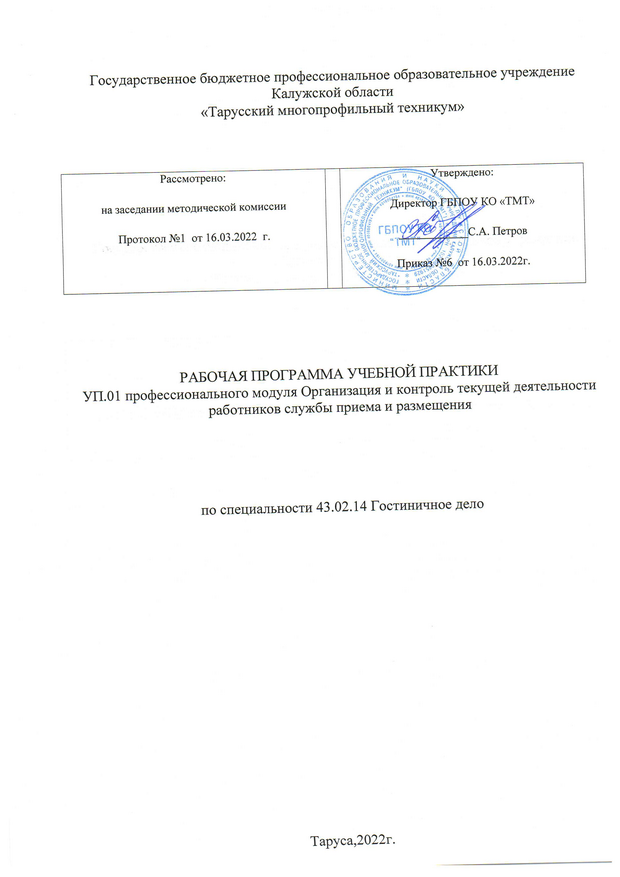 РАБОЧАЯ ПРОГРАММА УЧЕБНОЙ ПРАКТИКИ УП.01 профессионального модуля ПМ.01 Организация и контроль текущей деятельности работников службы приема и размещения разработана на основе Федерального государственного образовательного стандарта среднего профессионального образования (далее – ФГОС СПО) по специальности 43.02.14 Гостиничное дело (Приказ Минобрнауки России от 09.12.2016 N 1552 "Об утверждении федерального государственного образовательного стандарта среднего профессионального образования по специальности 43.02.14 Гостиничное дело"(Зарегистрировано в Минюсте России 26.12.2016 N 44974) , положения   о практике обучающихся , осваивающих основные профессиональные образовательные  программы среднего профессионального образования, утвержденного приказом Министерства образования и науки РФ от 18 апреля 2013 №291.Организация-разработчик : ГБПОУ КО «Тарусский многопрофильный техникум»Разработчик: Емельянова Л.О.- преподаватель специальных дисциплин.ПОЯСНИТЕЛЬНАЯ ЗАПИСКАРабочая программа учебной практики является частью программы подготовки спе- циалистов среднего звена ГБПОУ КО ««Тарусский многопрофильный техникум» по специальности 43.02.14 Гостиничное дело базового уровня подготовки, разработанной в соответствии с ФГОС СПООбщий объем времени на проведение практики определяется ФГОС СПО, сроки проведения устанавливаются техникумом в соответствии с ОПОП СПО.Учебная практика проводится техникумом в рамках профессиональных моду- лей и может реализовываться как концентрированно в несколько периодов, так и рассредоточено, чередуясь с теоретическими занятиями в рамках профессиональных модулей.Учебная практика направлена на получение первоначального практического опыта. Учебная практика может проводиться как в техникуме (при выполнении условий    реализации программы практики), так и в организациях (на предприятиях) на основании договоров  между организацией  и техникумом.Учебная практика может быть направлена на освоение одной или нескольких рабочих профессий, если это является одним из видов профессиональной деятельно- сти ФГОС СПО.Программа практики разрабатывается техникумом на основе рабочих программ модулей ОПОП специальности 43.02.14 Гостиничное дело , макета программы учебной практики и согласовывается с организациями, участвующими в проведении практики. Одной из составляющей программы практики является разработка форм и методов контроля для оценки результатов освоения общих и профессиональных компетенций (оценочные материалы); к работе над этим разделом должны привлекаться специа- листы организаций (предприятий), в которых проводится практика. При разработке содержания каждого вида практики по профессиональному модулю следует выделить необходимые практический опыт, умения и знания в соответствии с ФГОС СПО, а также виды работ, необходимые для овладения конкретной профессиональной дея- тельностью и включенные в рабочую программу модуля. Содержание практики по профилю специальности может уточняться в зависимости от специфических особен- ностей конкретной организации (предприятия).Формой аттестации по всем видам практик является дифференцированный зачет.СодержаниеКОНТРОЛЬ И ОЦЕНКА РЕЗУЛЬТАТОВ ОСВОЕНИЯ ПРОГРАММЫ УЧЕБНОЙ ПРАКТИКИ.....................................................................................................................................................................20ПАСПОРТ РАБОЧЕЙ ПРОГРАММЫ УЧЕБНОЙ ПРАКТИКИПМ 01. Организация и контроль текущей деятельности работников службы приема и размещения Область применения программыРабочая программа учебной практики является частью программы подготовки специалистов среднего звена по специальности 43.02.14 Гостиничное дело базового уровня подготовки, разработанной в соответствии с ФГОС СПО.Содержание рабочей программы учебной практики направлено на освоение вида профессиональной деятельности: Организация и контроль текущей деятельности работников службы бронирования и продажТребования к содержанию практики регламентированы:- федеральным государственным образовательным стандартом среднего профессионального образования третьего поколения по специальности43.02.14 «Гостиничное дело»;-учебными планами специальности 43.02.14 «Гостиничное дело;- рабочей программой ПМ 01. Организация и контроль текущей деятельностиработников службы приема и размещения - потребностями ведущих организа- ций, предприятий - гостиницы Цель практикиКомплексное освоение обучающимися основных видов профессиональной деятельности по специальности 43.02.14 Гостиничное дело, формирование общих и профессиональных компетенций, приобретение практического опыта.Задачи практикисовершенствование и закрепление знаний, полученных в процессе теоретического обучения;формирование профессиональных компетенций через применение теоретических знаний;приобретение профессиональных навыков, необходимых для работы в сфере дизайна;обеспечение непрерывности и последовательности овладения обучающимися профессиональной деятельностью, формами и методами работы.Место практики в структуре ОПОПУчебная практика является обязательным разделом основной образовательной программы по специальности 43.02.14 Гостиничное дело, осуществляется после изучения междисциплинарного курса профессиональных модуля: Организация и контроль текущей деятельности работников службы приема и размещенияДля полного усвоения курса учебной практики необходимы знания, умения и навыки, формируемые дисциплинами общепрофессионального цикла: ОП.01 Менеджмент и управление персоналом в гостиничном сервисе; ОП.02 Основы маркетинга гостиничных услуг; ОП.07 Предпринимательская деятельность в сфере гостиничного бизнеса; ОП.12 Сервисная деятельность; и др.Формы проведения практикиУчебная практика проводится в образовательном учреждении ГБПОУ КО «Тарусский многопрофильный техникум» . Учебная практика проводится в форме практических занятий.Место и время проведения практикиУчебная практика осуществляется в соответствии с графиком учебного процесса и учебным планом специальности 43.02.14 Гостиничное дело. Учебная практика проводится в структурных подразделениях ОУ (в учебно- производственной мастерской, лаборатории).Количество часов на освоение программы учебной практики .II РЕЗУЛЬТАТЫ ОСВОЕНИЯ УЧЕБНОЙ ПРАКТИКИВ результате освоения основной профессиональной образовательной про- граммы, в структуру которой включена и учебная практика, у обучающихся должны быть сформированы ОК, ПК, соответствующие видам профессиональ- ной деятельности:В результате прохождения учебной практики по каждому из видов профессиональной деятельности обучающийся должен уметь:СОДЕРЖАНИЕ УЧЕБНОЙ ПРАКТИКИ3.1 Тематический план учебной практики: УП 01.01 Организация и контроль текущей деятельности работников службы приема и размещения1012УСЛОВИЯ РЕАЛИЗАЦИИ ПРОГРАММЫ УЧЕБНОЙ ПРАКТИКИ.Требования к минимальному материально-техническому обеспе- чениюОсновное и вспомогательное технологическое оборудованиеТаблица 1Инструмент, приспособления, принадлежности, инвентарьТаблица 2Требования к материально-техническому обеспечению Тренингового кабинета гостиничный номер (стандарт с двумя кроватями);Основное и вспомогательное технологическое оборудованиеТаблица 313Требования к материально-техническому обеспечениютренингового кабинета стойка приема и размещения гостей с модулем онлайн бро- нированияОсновное и вспомогательное технологическое оборудованиеТаблица 4Инструмент, приспособления, принадлежности, инвентарьТаблица 51415Информационное обеспечение обученияОсновная литература:Основные источникиГридин, А.Д. Безопасность и охрана труда в сфере гостиничного об- служивания Текст: учеб. пособие для студ. учреждений сред. проф. образо- вания / А.Д. Гридин. - 2-е изд., стер. – М.: Издательский центр «Академия», 2016. – 224 с.Ёхина, М.А. Бронирование гостиничных услуг [Текст: учеб. пособие для студ. учреждений сред. проф. образования / М.А. Ёхина. - Издательский центр «Академия», 2017. – 240 с.16Ёхина, М.А. Организация обслуживания в гостиницах Текст: учеб. пособие для студ. учреждений сред. проф. образования / М.А. Ёхина. - 4-е изд., стер. – М.: Издательский центр «Академия», 2014. – 208 с.Ёхина, М.А. Приём, размещение и выписка гостей Текст: учебник для студ. учреждений сред. проф. образования / М.А. Ёхина. – М.: Издатель- ский центр «Академия», 2015. – 304 с.Петрова Г.В. Правовое и документационное обеспечение профессио- нальной деятельности Текст: учеб. пособие для студ. учреждений сред. проф. образования / Г.В. Петрова–– М.: Издательский центр «Академия», 2017. – 320 с.Дополнительные источники:Павлова Н.В. Администратор гостиницы Текст: учеб. пособие для студ. учреждений сред. проф. образования / Н.В. Павлова –– М.: Издатель- ский центр «Академия», 2013. – 80 с.Романова В.А. Гостиничные комплексы. Организация и функциони- рование: Текст: учеб. пособие/ В.А. Романова, [и др.]––Изд.2-е. –Ростов н/Д: Издательский центр «Март»; Феникс, 2010.- 221с.Тимохина, Т.Л. Организация административно-хозяйственной служ- бы гостиницы Текст: учебное пособие. –М.: ИД «ФОРУМ»: ИНФРА-М, 2009. – 256 с.Тимохина, Т.Л. Организация приёма и обслуживания туристовТекст: учебное пособие. – 3-е изд., перераб. и доп. – М.: ИД «ФОРУМ»: ИНФРА-М, 2013. – 352 с.Нормативно-правовые документыГОСТ Р 53423-2009 Туристические услуги. Гостиницы и другие средства размещения. Термины и определения. – Введ. 2010–07–01. – М.: Стандартинформ, 2010ГОСТ Р 54603-2011 Услуги средств размещения. Общие требования к обслуживающему персоналу. – Введ. 2013–01–01. – М.: Стандартинформ, 2013ГОСТ Р 51185-2008 Туристские услуги. Средства размещения. Об- щие требования. – Введ. 2009–07–01. – М.: Стандартинформ, 2009ГОСТ Р 50646-2012 Услуги населению. Термины и определения. – Введ. 2014–01–01. – М.: Стандартинформ, 2009ГОСТ Р 50644-2009 Туристские услуги. Требования по обеспече- нию безопасности туристов. – Введ. 2010–07–01. – М.: Стандартинформ, 2010.Закон Российской Федерации «О защите прав потребителей». – М.: Проспект, 2012.Об утверждении Правил предоставления гостиничных услуг в Рос- сийской Федерации (с изменениями) постановление Правительства РФ от 25 апреля 1997 г. N 490 // режим доступа: справочно-правовая система Гарант.17О миграционном учёте иностранных граждан и лиц без гражданства в Российской Федерации: федер. закон от 18.07.2006 №109 ФЗ. – М.: Ось-89, 2008.О персональных данных: федер. закон от 27.07.2006 №152 (в ред. от 25 июля 2011 №261-ФЗ) // Российская газета – федер. выпуск. – 2011. – № 5538.О правовом положении иностранных граждан в Российской Феде- рации: федер. закон от 25.07.2002 №115-ФЗ. – М.: Ось-89, 2011.Об утверждении порядка классификации объектов туристской ин- дустрии, включающих гостиницы и иные средства размещения, горнолыж- ные трассы, пляжи: приказ Министерства спорта, туризма и молодёжной по- литики РФ от 25 января 2011 г. №35 // Бюллетень нормативных актов феде- ральных органов исполнительной власти. – 2011. – № 14Об утверждении системы классификации гостиниц и других средств размещения: приказ Федерального агентства по туризму от 21 июля 2005 г.№86 // Бюллетень нормативных актов федеральных органов исполни- тельной власти. – 2005. – № 38.Постановление Правительства РФ от 25 апреля 1997 г. N 490 Об утверждении Правил предоставления гостиничных услуг в Российской Феде- рации (с изменениями) // режим доступа: справочно-правовая система Га- рант.О порядке выезда из Российской Федерации и въезда в Российскую Федерацию [электронный ресурс]: федеральный закон от 15.08.1996 г (дей- ствующая редакция) N 114-ФЗ // режим доступа: справочно-правовая система Консультант Плюс.Перечень ресурсов информационно-телекоммуникационной сети«Интернет»Журналы (электронные):«Отель», «Пять звезд», «Гостиница и ресторан», «PRO - отель».Интернет-ресурсыhttp://www.travelmole.comhttp://www.hotelnews.ruhttp://www.stonef.ru/history.htmhttp://all-hotels.ru http://www.amadeus.ru18Общие требования к организации учебной практикипо ПМ 01. Организация и контроль текущей деятельности работников службы приема и размещения. Обязательным условием допуска к учебной практике является освоение междисциплинарных курсов в составе профессиональных модулей.Кадровое обеспечение учебной практикиТребования к кадровым условиям реализации образовательной программы. Реализация образовательной программы обеспечивается руководящими и педагогическими работниками образовательной организации, а также лицами, привлекаемыми к реализации образовательной программы на условиях гражданско-правового договора, в том числе из числа руководителей и работников организаций, направление деятельности которых соответствует области профессиональной деятельности 33. Сервис, оказание услуг населению (имеющих стаж работы в данной профессиональной области не менее 3 лет).Квалификация педагогических работников образовательной организации должна отвечать квалификационным требованиям, указанным в квалификационных справочниках, и (или) профессиональных стандартах.Педагогические работники получают дополнительное профессиональное образование по программам повышения квалификации, в том числе в форме стажировки в организациях, направление деятельности которых соответствует области профессиональной подготовки 33. Сервис, оказание услуг населению, не реже 1 раза в 3 года с учетом расширения спектра профессиональных компетенций.19КОНТРОЛЬ И ОЦЕНКА РЕЗУЛЬТАТОВ ОСВОЕНИЯ ПРО- ГРАММЫ УЧЕБНОЙ ПРАКТИКИФорма отчетностиКонтроль и оценка результатов освоения учебной практики осуществляется руководителем практики в процессе проведения учебных занятий, самостоятельного выполнения обучающимися заданий, выполнения практических проверочных работ. В результате освоения учебной практики в рамках профессиональных модулей обучающиеся проходят промежуточную атте стацию в форме дифференцированного зачета.Порядок подведения итогов практикиИтоговая оценка студенту за практику выводиться с учетом следующих факторов:активность студента, проявленные им профессиональные качества и творческие способности;качество и уровень выполнения заданий  при прохождении практики;Вид учебной деятельностиОбъем часовУчебная практика72Итоговая аттестация в форме (указать)Дифференцированный зачет.КодНаименование видов деятельности и профессиональных компетенцийВД 1Организация и контроль текущей деятельности сотрудников службы приема и размещенияПК 1.1.Планировать потребности службы приема и размещения в материальных ресурсах и персоналеПК 1.2.Организовывать деятельность сотрудников службы приема и размещения в соответствии с текущими планами и стандартами гостиницыПК 1.3.Контролировать текущую деятельность сотрудников службы приема и размещения для поддержания требуемого уровня качестваКодНаименование результата обученияОК 01.Выбирать способы решения задач профессиональной деятельности, применительно к различным контекстам.ОК 02.Осуществлять поиск, анализ и интерпретацию информации, необходимой для выполнения задач профессиональной деятельности.ОК 03.Планировать и реализовывать собственное профессиональное и личностное развитие.ОК 04.Работать в коллективе и команде, эффективно взаимодействовать с коллегами, руководством, клиентами.ОК 05.Осуществлять устную и письменную коммуникацию на государственном языке с учетом особенностей социального и культурного контекста.ОК 06.Проявлять гражданско-патриотическую позицию, демонстрировать осознанное поведение на основе традиционных общечеловеческих ценностей.ОК 07.Содействовать сохранению окружающей среды, ресурсосбережению, эффективно действовать в чрезвычайных ситуациях.ОК 08.Использовать средства физической культуры для сохранения и укрепления здоровья в процессе профессиональной деятельности и поддержание необходимого уровняфизической подготовленности.ОК 09.Использовать информационные технологии в профессиональной деятельности.ОК 10.Пользоваться профессиональной документацией на государственном и иностранном языке.ОК 11Планировать предпринимательскую деятельность в профессиональной сфереВПД 1Организация и контроль текущей деятельности работников службы приема и размещенияОрганизация и контроль текущей деятельности работников службы приема и размещенияПК 1.1Планировать потребности службы приема и размещения в материальных ресурсах и персонале.Практический опыт:планировании, стимулировании деятельности исполнителей по приему и размещению гостей Умения:планировать потребности в материальных ресурсах и персонале службы;организовывать работу по поддержке и ведению информационной базы данных службы приема и размещения, в т.ч. на иностранном языкеЗнания:нормативные правовые акты в сфере туризма и предоставления гостиничных услуг;стандарты и операционные процедуры, определяю- щие работу службы;методы планирования труда работников службы при- ема и размещенияПК 1.2Организовывать дея- тельность работников службы приема и разме- щения в соответствии с текущими планами и стандартами гостиницы.Практический опыт:разработке операционных процедур и стандартов службы приема и размещения;организации, стимулировании деятельности испол- нителей по приему и размещению гостей.оформления документов и ведения диалогов на профессиональную тематику на иностранном языке Умения:планировать потребности в материальных ресурсах и персонале службы;проводить тренинги и производственный инструк- таж работников службы;выстраивать систему стимулирования и дисципли- нарной ответственности работников службы приема и размещения;организовывать работу по поддержке и ведению информационной базы данных службы приема и раз- мещения;контролировать работу работников службы приема и размещения по организации встреч, приветствий и обслуживания гостей, по их регистрации и размеще- нию, по охране труда на рабочем месте, по передаче работниками дел при окончании смены;выстраивать систему стимулирования и дисципли- нарной ответственности работников службы приема и размещения;организовывать работу по поддержке и ведению информационной базы данных службы приема и раз- мещения;контролировать работу работников службы приема и размещения по организации встреч, приветствий и обслуживания гостей, по их регистрации и размеще- нию, по охране труда на рабочем месте, по передачеработниками дел при окончании смены;регистрировать гостей (индивидуальных, VIP- гостей, групп, корпоративных гостей, иностранных граждан);информировать потребителя о видах услуг и пра- вилах безопасности во время проживания в гостини- це;поддерживать информационную базу данных о наличии занятых, свободных мест, о гостях (прожи- вающих, выписавшихся, отъезжающих);выполнять обязанности ночного портье;проводить телефонные переговоры;осуществлять гарантированное бронирование раз- личными методам;− использовать технические, телекоммуникацион- ные средства и профессиональные программы;информировать потребителей о видах предостав- ляемых услуг и правилах безопасности во время про- живания в гостинице;– предоставлять туристическую информацию для гостей;- оформлять и подготавливать счета гостей и про- изводить расчеты с ними;– передавать смену, обеспечив, всей необходимой информацией);заказывать дополнительные услуги (заказ такси, заказ и доставка цветов, билетов на имена гостей);эффективно и своевременно взаимодействовать с другими службами гостиницы;эффективно справляться с неожиданными ситуа- циями;запрашивать и принимать депозиты в соответ- ствии с политикой отеля; ‒ вести счет вручную де- нежных средств и их эквивалентов ;сохранять конфиденциальность гостя; применять меры в отеле, в соответствии с ситуацией (WS).Знаниянормативные правовые акты в сфере туризма и предоставления гостиничных услуг;стандарты и операционные процедуры, определяю- щие работу службы;методы планирования труда работников службы приема и размещения;организацию рабочего места и стандартное обо- рудование службы приема и размещения;категории гостей;правила приема, регистрации и поселения Индиви- дуальных гостей, групп, корпоративных гостей, VIP- гостей, иностранных граждан);основные и дополнительные услуги, предоставляе- мые гостиницей;правила оформления счетов за проживание и до- полнительные услуги;виды отчетной документации, порядок возврата денежных сумм гостям;основные функции службы ночного портье и пра- вила выполнения ночного аудита;передача дел по окончании смены;– правила ведения телефонных переговоров и пове- дения в конфликтных ситуациях с потребителями при бронировании;− виды и способы бронирования, последователь- ность и технологию резервирования мест в гостини- це;− правила заполнения бланков бронирования для фи- зических лиц, компаний, турагентств и операторов;правила аннулирования бронирования;процедуры и стандарты общения с гостями гости- ницы;− правила оформления счетов за проживание и до- полнительные услуги;процедуры и стандарты общения с гостями гос- тиницы;− правила оформления счетов за проживание и до- полнительные услуги;− виды отчетной документации, порядок возврата денежных сумм гостям;− правила работы с информационной базой данных гостиницы;культурную, историческую и туристическую ин- формацию для данной местностиПК 1.3Контролировать теку-Практический опыт:ПК 1.3щую деятельность ра-- контроля деятельности исполнителей по приему ищую деятельность ра-- контроля деятельности исполнителей по приему иботников службы приемаразмещению гостейи размещения для под-Умения:держания требуемого- контролировать работу работников службы приемауровня качества.и размещения по организации встреч, приветствий иобслуживанию гостей, по их регистрации и размеще-нию, по охране труда на рабочем месте, по передачеработникам дел при окончании сменыЗнания:- нормативные правовые акты в сфере туризма ипредоставления гостиничных услуг;−стандарты, операционные процедуры и регламенты,определяющие работу службы приема и размеще-ния;– организацию рабочего места и стандартное обо-рудование службы приема и размещения;– категории гостей;– правила приема, регистрации и поселения индиви-дуальных гостей, групп, корпоративных гостей, VIP-гостей, иностранных граждан);основные и дополнительные услуги, предоставляе- мые гостиницей;правила оформления счетов за проживание и до- полнительные услуги;виды отчетной документации, порядок возврата денежных сумм гостям;основные функции службы ночного портье и прави- ла выполнения ночного аудита;передача дел по окончании смены;− процедуры и стандарты общения с гостями гос- тиницы;− правила оформления счетов за проживание и до- полнительные услуги;− виды отчетной документации, порядок возврата денежных сумм гостям;− правила работы с информационной базой данных гостиницыКод и наиме- нованиеПКВиды выполняемых работСодержание работ (детализация видов выполняемых работ)Количество часов на каждыйвид работыПК 1.1.Планировать потребности службы приема и размещения в материальных ресурсах и пер- сонале.1. Отработка приемов организации рабочего место службы приема и размещенияПрохождение инструктажа по охране труда. Знакомство с организа- циейОзнакомление с нормативными и законодательными актами регули- рующими правила предоставления гостиничных услуг в Российской Фе- дерации.Правила организации рабочего места. Анализ должностных инструкций работников службы приема и размещения. Анализ стандартов качества обслу- живания по приёму и выписке гостей6ПК 1.1.Планировать потребности службы приема и размещения в материальных ресурсах и пер- сонале.2. Выяснение по- требностей и поже- ланий гостя отно- сительно услуг2.2. Отработка приемов и способов выяснение потребностей и пожеланий гостя относительно услуг6ПК 1.1.Планировать потребности службы приема и размещения в материальных ресурсах и пер- сонале.3. Составление и обра- ботка необходимой до- кументацию по загрузке номеров, ожидаемому заезду, выезду, состоя- нию номеров, начисле- нию насчета гостей за дополни- тельные услуги.Основные документы по загрузке номеров. Регистрация гостя. Карта гостя.Дополнительные услуги и порядок их расчетов.6ПК 1.2.Организовывать деятельность сотрудников службы приема и размещения в соответствии с текущими пла- нами и стандар- тами гостиницы4. Отработка навыков об- щения с потребителем в процессе приема, реги- страции и размещения гостей на иностранномязыке, с использованием техники и приемов эф- фективного общения с гостями, деловыми парт- нерами и коллегами и приемов саморегуляции поведения в процессе межличностного общения.. Профессиональное общение, этикет.. Приемы эффективного общения с гостями, деловыми партнерами и колле- гами и приемов саморегуляции поведения в процессе межличностного об- щения.6ПК 1.2.Организовывать деятельность сотрудников службы приема и размещения в соответствии с текущими пла- нами и стандар- тами гостиницы5.	Применение профессиональных программ для приема, регистрации и выписки гостей5.1. Знакомство с профессиональными программами и модулями.6ПК 1.2.Организовывать деятельность сотрудников службы приема и размещения в соответствии с текущими пла- нами и стандар- тами гостиницы6.	Проведение работ по оформлению гостей (VIP-гостей, групп, кор- поративных гостей).6.1. Оформление VIP- гостей, групп, корпоративных гостей. Подбор номе- ров. Организация заселения в т.ч. на английском языке6.2 Предоставление информации потребителям: о видах услуг и правилах безопасности во время проживания в гостинице, в т.ч. на английском язы- ке6ПК 1.2.Организовывать деятельность сотрудников службы приема и размещения в соответствии с текущими пла- нами и стандар- тами гостиницы7. Отработка навыков ре- гистрации иностранных граждан.7.1. Регистрация иностранных граждан. Описать порядок постановки на миграционный учет. Виды виз.6ПК 1.2.Организовывать деятельность сотрудников службы приема и размещения в соответствии с текущими пла- нами и стандар- тами гостиницы8.Отработка взаимодей- ствия с турагентствами, туроператорами и иными сторонними организаци- ями.8.1. Работа с турагентствами и турфирмами. Порядок оформления дого- ворных отношений, обязанности сторон.611ПК 1.3.Контролировать текущую дея- тельность со- трудниковслужбы приема и размещения для поддержа- ния требуемогоуровня качества9.Контроль оказанияперечня услуг, предостав- ляемых в гостиницах (по договору).9.1. Контроль текущей деятельности работников службы приема и размеще- ния для поддержания требуемого уровня качества9.2 Рассмотреть перечень услуг предоставляемых в гостинице. Порядок формирования цен на услуги.6ПК 1.3.Контролировать текущую дея- тельность со- трудниковслужбы приема и размещения для поддержа- ния требуемогоуровня качества10. Оформление и подго- товка счетов гостей.10.1. Подготовка счетов. Порядок расчетов по услугам. Системы бону- сов.6ПК 1.3.Контролировать текущую дея- тельность со- трудниковслужбы приема и размещения для поддержа- ния требуемогоуровня качества11. Отработка навыков начисления и осуществ- ления расчетов с гостями Отработка навыков рабо- ты с информационной ба- зой данных о наличии за- нятых, свободных мест, о гостях (проживающих, выписавшихся, отъезжа- ющих).11.1 Отработка навыков работы с информационной базой данных о нали- чии занятых, свободных мест, о гостях (проживающих, выписавшихся, отъезжающих). Анализ работы организации.12ИТОГОИТОГОИТОГО72№ п/пНаименование оборудованияКол-во единицна 15 рабочих мест1Персональный компьютер15 шт№ п/пНаименование инструмента, при- способлений, инвентаря и других средств обученияКол-во единицна 15 рабочих местКол-во единицна 15 рабочих мест№ п/пНаименование инструмента, при- способлений, инвентаря и других средств обучениядля индивидуально- го пользованиядля группового ис- пользования1Комплексная автоматизирован- ная система управления отелем Opera (Fidelio, Libra и др.)1 программа на сер- вере№ п/пНаименование оборудованияКол-во еди- ницна 15 рабо- чих местКровать одноместнаяПрикроватные тумбочки2 шт.Настольная лампа (напольный светильник)1 шт.Бра2 шт.Мини – бар1 штСтол1 шт.Кресло2 шт.Стул1 шт.Зеркало1 шт.Шкаф1 шт.Телефон1 шт.Верхний светильник1 шт.Телевизор1 штГладильная доска1 шт.Утюг1 шт.Пылесос1 шт.Душевая кабина1 шт.Унитаз1 шт.Раковина1 шт.Зеркало1 шт.Кондиционер1 шт.№ п/пНаименование оборудованияКол-во еди- ницна 15 рабо- чих мест1Комплексная автоматизированная система управления отелем Opera (Fidelio, Libra и др.)1 программа на сервере2Персональный компьютер1 шт3Стойка ресепшн1 шт.4Телефон1 шт.5.Многофункциональное устройство (принтер – сканер – копир - факс)1 шт.6.Мобильный терминал оплаты (гибридный считыватель банков- ских карт)1 шт.7.Сейф1 шт.8.POS-терминал1 шт.9.Шкаф для папок1 шт.10.Детектор валют1 шт.11.Терминал для создания электронных ключей1 шт№ п/пНаименование инструмента, при- способлений, инвентаря и других средств обученияКол-во единицна 15 рабочих местКол-во единицна 15 рабочих мест№ п/пНаименование инструмента, при- способлений, инвентаря и других средств обучениядля индивидуально- го пользованиядля группового ис- пользования1Лотки для бумаги3шт2.Ноутбук1шт.3.Мышка1шт.4.Стойка администратора (на всех)1шт.5.Настольная лампа1шт.6.Стол для принтера (на всех)1шт.7.МФУ1шт.8.Телефон (на всех)1шт.9.Машина для ключей (имитация) (на всех)1шт.10.Терминал для кредитных карт (на всех)1шт.11.Кресло (на всех)2шт.12.Стол журнальный (на всех)1шт.13.Шкаф для папок1шт.14.Композиция из цветов1шт.15.Уборные принадлежности1шт.Оборудование, инструменты и мебель (на всех) (Back-office) Расходные материалы (на всех)Оборудование, инструменты и мебель (на всех) (Back-office) Расходные материалы (на всех)Оборудование, инструменты и мебель (на всех) (Back-office) Расходные материалы (на всех)Оборудование, инструменты и мебель (на всех) (Back-office) Расходные материалы (на всех)Бумага для орг. техники (форматА4)2шт.Блокноты (на всех)4шт.Стикеры4шт.Пластиковая папка10шт.Файлы (100 шт – 1 упаковка)1шт.Разделители листов1шт.Разделители листов (в алфавитномпорядке)1шт.Разделители листов (по номерам)1шт.Степлер1шт..Дырокол1шт..Коробка скрепок1шт..Карандаш10шт..Ручки 4 цветов (комплект)2шт..Ластик4шт..Штрих4шт..Точилка1шт...Калькулятор2шт..Антистеплер1шт..Лотки для бумаги2шт..Удлинители не менее 3м4шт.Общее оборудование, инструменты и мебель (Front-Office) (на всех участников)Общее оборудование, инструменты и мебель (Front-Office) (на всех участников)Общее оборудование, инструменты и мебель (Front-Office) (на всех участников)Общее оборудование, инструменты и мебель (Front-Office) (на всех участников)Лотки для бумаг3шт.Сейф1шт.Багаж (заполненный)1шт.Мешок (заполненный)1шт.Внутренние знаки (ресторан, бар)1шт.Карты (города, метро, автобусов)2шт.Расписание (автобусов, метро, по-ездов)1шт.Меню ресторана, бара, мини-бара1шт.Картотека1шт..Флешка5шт..Аптечка скорой помощи (имита-ция)1шт.Front-officeТехническое оборудование (на 1 участника)Front-officeТехническое оборудование (на 1 участника)Front-officeТехническое оборудование (на 1 участника)НоутбукНоутбукМышкаМышкаПринтерПринтерТелефонТелефонКалькуляторКалькуляторМебель, декорация и другоеМебель, декорация и другоеСтойка ресепшнСтойка ресепшн3Шкаф для папокШкаф для папок3Шкаф для ключейШкаф для ключей3СейфСейф1Корзина для мусораКорзина для мусора3Столик журнальныйСтолик журнальный1КреслоКресло2КартинаКартина3Кулер с водойКулер с водой1Мебель, декорация и другоеМебель, декорация и другоеСтойка ресепшнСтойка ресепшн3Шкаф для папокШкаф для папок3Шкаф для ключейШкаф для ключей3СейфСейф1Корзина для мусораКорзина для мусора3Столик журнальныйСтолик журнальный1КреслоКресло2КартинаКартина3Кулер с водойКулер с водойBack - OfficeBack - OfficeТехническое оборудованиеТехническое оборудованиеНоутбукНоутбук3ПринтерПринтер1КалькуляторКалькулятор3Мебель и другоеМебель и другоеСтолСтол3СтулСтул3Корзина для мусораКорзина для мусора3